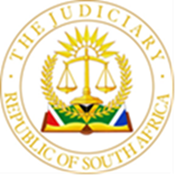 		 	           IN THE HIGH COURT OF SOUTH AFRICA			           (GAUTENG DIVISION PRETORIA)			           (SPECIAL INTERLOCUTORY ROLL)14 MARCH 2024BEFORE THE HONOURABLE MADAM JUSTICE HASSIM J JUDGE’S SECRETARY:Jmagoro@judiciary.org.za  Tel: 315-6791J KRUGER			VS			RAF			54997/16S MALULEKA			VS			RAF			17171/19O M TLOU			VS			RAF			81640/17ADV E BOTHA			VS			RAF			9915/16S J MUXULHANGA		VS			RAF			56290/19S C HURN			VS			RAF			18292/19N A ZULU			VS			RAF			95028/15P T SEGWABE			VS			RAF			59381/18M A MABUZA			VS			RAF			884/18D BOTHA			VS			RAF			5115/20S S SILUMA			VS			RAF			21245/19L MOTAUNG			VS			RAF			027981/23L REED				VS			RAF			073681/23T MOKHELE			VS			RAF			027973/23P E MSEZANE			VS			RAF			36702/14C J BADENHORST		VS			RAF			15067/14CFZ MUCHANGA		VS			RAF			17164/19J S MABENA			VS			RAF			39130/14M NGUBO			VS			RAF			15232/21D T MOGOROSI		VS			RAF			17708/19R SINGH			VS			RAF			9111/17L S MVUNDLE			VS			RAF			22285/21A L MFOLO			VS			RAF			45821/21J A LE-BATIE			VS			RAF			090023/23T M THABETHE		VS			RAF			61331/20T N SONGO			VS			RAF			48342/16D M MATSEBA		VS			RAF			58233/18S M MSWANI			VS			RAF			11448/22N N MKONZA			VS			RAF			12031/18L F MASHAMAITE		VS			RAF			58827/22S W THUSI			VS			RAF			88459/19K NGCOBO			VS			RAF			36217/14E E MABUNDA		VS			RAF			21499/17		 	           IN THE HIGH COURT OF SOUTH AFRICA(GAUTENG DIVISION PRETORIA)			           (SPECIAL INTERLOCUTORY ROLL)14 MARCH 2024BEFORE THE HONOURABLE MADAM JUSTICE MAHOSI J     	      	JUDGE’S SECRETARY: Lmakwela@judiciary.org.za		Tel: 315 -7467B A MOSITO			VS			RAF			37847/19N M MASELELA		VS			RAF			23619/17S S TJATJI			VS			RAF			50134/10D A BEFORE			VS			RAF			37049/20ADV H BASSON		VS			RAF			75366/17G P DOS SANTOS		VS			RAF			53082/17C LEGODI			VS			RAF			54235/21C PADYACHY			VS			RAF			31306/22M P MOLOI			VS			RAF			27599/17F P MTHETHWA		VS			RAF			34612/17N VELAPHI			VS			RAF			49797/18R DU PLOOY			VS			RAF			45741/17B N LETSHOLO			VS			RAF			51019/17R S MATLALA			VS			RAF			85456/19C LESO				VS			RAF			76728/19N DU PLOOY			VS			RAF			43522/18L N MNISI			VS			RAF			75130/13M A SEBOKO			VS			RAF			5749/19D S MBUYISA			VS			RAF			6757/21G MATONG			VS			RAF			26156/19S E VILAKAZI			VS			RAF			10831/21P B HAWARD			VS			RAF			27853/19N MOTEBELE			VS			RAF			38246/16E J TSHABALALA		VS			RAF			35983/18M BOTSHEANE		VS			RAF			17769/19A HANSA			VS			RAF			47905/19M Y PIETERSE			VS			RAF			37742/21M M BABEDI			VS			RAF			67451/19N K MONAGENG		VS			RAF			43724/14K W LEFOSA			VS			RAF			5581/18N P FAKUDE			VS			RAF			74067/18T A DLAMINI			VS			RAF			75977/17E L JANSE V VUUREN		VS			RAF			54834/18